Тема: «Заиграйте, мои гусли…»  https://multiurok.ru/files/konspekt-uroka-rodnogo-russkogo-iazyka-zaigraite-m.htmlПрезентация  https://multiurok.ru/files/zaigraite-moi-gusli.htmlТип урока: комбинированный урок.Цель: познакомить с устаревшими словами, обозначающими народные инструменты.Планируемые результаты: Предметные – определять лексическое значение слова; познакомиться с названиями музыкальных инструментов, историей их возникновения;Личностные – формировать представление о культурном наследии страны, о традиционных музыкальных инструментах, познакомить с теми музыкальными инструменатами, которые в повседневной жизни уже редко встречаются, но дают четкое восприятие самобытности нашего государства;Метапредметные – учащиеся научатся добывать новые знания, находить ответы на вопросы, используя учебник, свой жизненный опыт и информацию, полученную на уроках; Познавательные – расширить словарный запас ребят, познакомить с устаревшими словами, обозначающими народные инструментыРегулятивные – осознавать какой материал знаком, и что предстоит узнать, умение оценивать свою работу;Коммуникативные – согласованно работать в паре, формулировать собственное мнение и позицию; Оборудование – Учебник «Родной русский язык» 3 класс О.М. Александрова, Л.А.Вербицкая; толковый словарь Даля, индивидуальные карточки для индивидуальной и парной работы компьютер, проектор, рисунки музыкальных инструментов: гармони, гудка, балалайки; карточки с заданиями для рефлексии.Формы работы на уроке – индивидуальная, работа в парахПонятия – Музыкальные инструменты, наигрыш, омонимыТехнология – Личностно-ориентированного обученияОборудование:Учебник «Родной русский язык» 3 класс О.М. Александрова, Л.А.Вербицкая; презентация, индивидуальные карточки для индивидуальной и парной работы компьютер, проектор, рисунки музыкальных инструментов: гармони, гудка, балалайки; карточки с заданиями для рефлексии. Ход урока.Фамилия, имя ученика____________________________________________ПРИЛОЖЕНИЕ 1ФИЛВОРД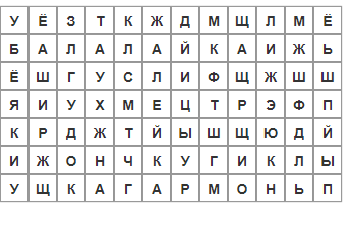 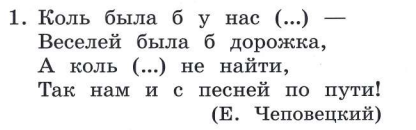 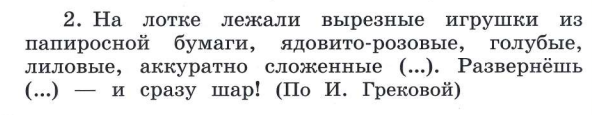 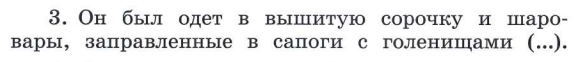 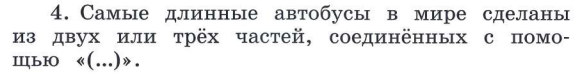 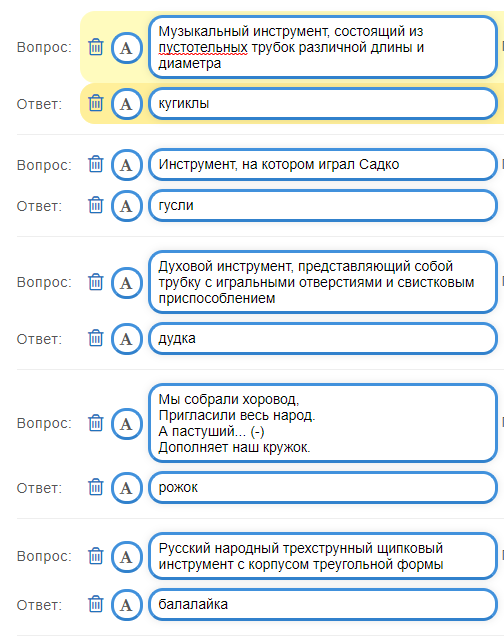 Этапы урокаЭтапы урокаДеятельность учителяДеятельность учащихсяФормируемые и достигаемые результатыI. Мотивация учебной деятельности учащихся.I. Мотивация учебной деятельности учащихся.Добрый день, ребята. Прозвенел уже звонок, начинаем мы урок.Демонстрируют готовность к уроку.Организация рабочего местаII. Актуализация накопленного опыта и опорных знаний учащихся.II. Актуализация накопленного опыта и опорных знаний учащихся.СЛАЙД 1 (переход по ссылке к коллекции упражнений по теме)https://learningapps.org/watch?v=pvdmeazon22ЗАДАНИЕ 1 из коллекции упражнений- Найдите слова в филворде, которые  относятся к одной теме, определите, о чем сегодня пойдет речь. На доску в процессе выполнения задания мальчиками выводятся слова (жалейка, балалайка, гусли, гудок, гармонь, кугиклы)Слушают задание, приступают к решению индивидуальных карточек.Умение работать с таблицей, развитие избирательного мышления, способности анализировать и обрабатывать визуальную информацию.II. Актуализация накопленного опыта и опорных знаний учащихся.II. Актуализация накопленного опыта и опорных знаний учащихся.СЛАЙД 1 (переход по ссылке к коллекции упражнений по теме)https://learningapps.org/watch?v=pvdmeazon22ЗАДАНИЕ 1 из коллекции упражнений- Найдите слова в филворде, которые  относятся к одной теме, определите, о чем сегодня пойдет речь. На доску в процессе выполнения задания мальчиками выводятся слова (жалейка, балалайка, гусли, гудок, гармонь, кугиклы)(Индивидуальное задание для пары (Димы и Данила) на доске собрать слова из карточек)Проверьте у соседа карточку, все ли слова определены?Посмотрим, как с этим заданием справились мальчики.Умение работать быстро и слажено в пареВзаимоконтрольСоблюдение правил работы в паре//группеIII. Сообщение темы, задач урока.III. Сообщение темы, задач урока.- Итак, тема сегодняшнего урока: …ЗАДАНИЕ 2 из коллекции упражнений- Давайте разгадаем кроссворд и проверим, на сколько хорошо вы знакомы с ними.- У кого получилось ответить на все вопросы?- У кого возникли затруднения?- Сегодня мы поговорим о русских народных инструментах, о том, как они звучат и в чем их особенность.«Русские народные инструменты» Ребята решают кроссворд вместе, номер ответа проставляют на индивидуальных листах в окошки рядом с ответом филворда.Дети признают, почему на некоторые вопросы было сложно ответить.Отрабатывается умение ориентироваться в текстеРазвивается критическое мышление, умение анализировать результаты своего трудаIV.Восприятие и усвоение учащимися нового учебного материала.IV.Восприятие и усвоение учащимися нового учебного материала.ЗАДАНИЕ 3СЛАЙД 2- А сможете ли назвать инструмент по голосу?Если инструмент вам не знаком, то какому из названных он может принадлежать?- Какой из представленных музыкальных инструментов является символом нашей страны?Слушаем аудио сопровождение, высказываем ответы либо предположения.Ответы:- балалайкаАнализ затрудненийСоблюдение правил работы в паре//группеСоблюдать правила культурного взаимодействияV. Применение учащимися знаний и действий в стандартных условиях с целью усвоения навыков.V. Применение учащимися знаний и действий в стандартных условиях с целью усвоения навыков.ЗАДАНИЕ 4РАБОТА С УЧЕБНИКОМ- а еще одной из представительниц нашей страны является гармонь…СЛАЙД 3- Найдите информацию о гармони в рубрике «Из истории языка и культуры». - В каком разделе будем искать?ЗАДАНИЕ 5- Прочитайте интересный вопрос на стр.66- Выскажите предположение, что появилось раньше: музыкальный инструмент или сапоги гармошкой?- Как называются слова которые одинаково звучат, но имеют разное  значение?ЗАДАНИЕ 6Упражнение 8 Работа в парах- Прочитайте задания, выполните их.Проверка- Как вы сформулируете переносное значение слова «гармошка»Дети открывают содержание учебника с. 143Ответы:- 7 параграф, тема «Заиграйте, мои гусли!»Ответы учеников: - с. 65, (зачитывает хорошо читающий ученик)Ответы:Раньше появилась гармошка (от слова «гармония», а потом сапоги гармошкой. Это название они получили из-за внешней схожести с инструментом.)Омонимы.Дети работают в парах.Проверка 4 пар устно, остальные делают пометки в листах.- То, о чем говорят, что собрано в мягкие, тесно лежащие складки….Отрабатывается навык работы с источником информацииУмение представить результат поиска в коллективе сверстниковФормируется критическое мышление по отбору требуемого содержанияСоблюдать правила культурного взаимодействияУмение устанавливать временные связиРасширение понятийного аппарата учащихсяСоблюдение правил работы в паре//группеVI.Творческий перенос знаний и навыков в новые условия с целью формирования умений (творческие упражнения).VI.Творческий перенос знаний и навыков в новые условия с целью формирования умений (творческие упражнения).ЗАДАНИЕ 7Поиграем в игру ЖОККЕЙ и ЛОШАДЬРаздаю карточки с названиями музыкального инструмента и названием музыканта, который играет на этом инструментеЗадача: найти себе пару!ЗАДАНИЕ 8СЛАЙД 4Вставь пропущенные словаДети должны быстро сориентироваться в поиске пары и встать у доски парами: Жоккей-профессия, Лошадь-инструмент.Устанавливание взаимно-однозначных соответствий, расширение словарного запасаРазвитие коммуникативных умений, способности быстро договориться о выборе способа действияСоблюдение правил работы в паре//группеVII.Анализ достижений учащихся.VII.Анализ достижений учащихся.- С предложенными заданиями вы справились на достойном уровне. Посмотрите на свои рабочие листы, сделайте пометку, как прошел сегодняшний урок?- Какие задания вам понравились?-Какие были сложными?Высказываются по очереди, красным кружком помечают задания, вызвавшие сложность, зеленым комфортные задания, то, что было новым синимСпособность анализировать работу; проводить качественный анализ своей деятельности, умение выделять знакомый материал и незнакомый;Участвовать в диалоге со сверстникамиVIII.Подведение итогов урока. Рефлексия. Сообщение домашнего задания.VIII.Подведение итогов урока. Рефлексия. Сообщение домашнего задания.ЗАДАНИЕ 9Корзина идейзапиши все, что ты знаешь по теме 2 минуты ( Дома выполнить упр9 с.67, проектное задание.Каждый выполняет работу сам, потом с соседями по парте (4 ученика) делятся информацией, после – записываем на доскуРазвивать умение планировать предстоящую работуСоблюдение правил работы в паре//группеЖа лей каЖа лей каЖа лей каЖа лей каБа ла лай каБа ла лай каБа ла лай каБа ла лай каГус лиГус лиГус лиГус лиГу докГу докГу докГу докГар моньГар моньГар моньГар моньКу гик лыКу гик лыКу гик лыКу гик лыОтветНомер ответа на вопрос кроссвордаНомер ответаЗадание кроссворда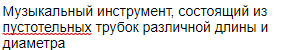 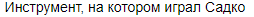 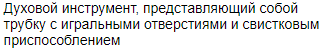 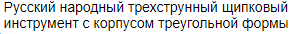 Мы собрали хоровод, Пригласили весь народ.А пастуший…Дополняет наш кружок.Русский народный щипковый инструмент с корпусом треугольной формыдударьдудкажалейщикжалейкабалалаечникбалалайкагармоньскрипачложкарьложкирожечникрожокгусляргуслибаянистбаянскрипкагармонист